Nabídka / Smlouva na poskytování služeb URS spojených s certifikací GMP+				No. NAB-02947-D1W8Děkujeme za váš zájem o služby naší společnosti. Rádi bychom Vám představili nabídku služeb spojených s certifikací.Tato nabídka/ smlouva se týká:  Certifikovaný standard a oblast/rozsah působnosti organizace, pro které se předpokládá certifikace systému řízení GMP +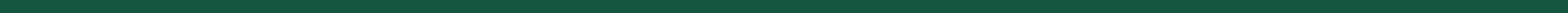 Informativní návrh ceny pro Re-certifikační audit (pro další 3letý certifikační cyklus)Registrační poplatky GMP+ InternationalTato nabídka je sestavena na základě počtu dnů práce auditora, které jsou nezbytné pro poskytování certifikačních služeb. Počet dní (manday) je stanoven na základě relevantního certifikovaného standardu / standardů;Ceny uvedený za tříletý cyklus budou navýšeny o DPH;Splatnost faktur je stanovena na 14 dní;Výše uvedené poplatky zahrnují tříleté období;Zákazník souhlasí, že faktura vystavená URS bude zaslána buď v písemné nebo elektronické podobě. Elektronickou podobou je míněna elektronická pošta, e-mail, fax nebo veřejná datová síť. Zákazník se také zavazuje poskytnout URS kontaktní e-mail, na který můžeme fakturu zaslat;V případě nesrovnalostí u rozsahu auditu a reálné situace klienta během auditu URS, který bude mít dopad na cenu a rozsah auditu, URS bude požadovat u klienta, aby přidali nový rozsah činnosti v příloze ke smlouvě. V případě zvýšení rozsahu auditu je klient povinen zaplatit a vyčíslit částku za audit podle nového rozsahu auditu specifikovaného v příloze ke smlouvě. V případě snížení rozsahu auditu je klient povinen uhradit minimální částku, která byla stanovena v původním výpočtu ceny. Nový rozsah auditu, trvání, cena a poplatky se odrážejí v ceně opakované certifikační fáze;Společnost URS zveřejní vydané certifikáty na webových stránkách URS;Veškeré poskytnuté informace budou považovány za přísně důvěrné a s výjimkou akreditačního orgánu nebudou bez vašeho písemného svolení předány jiné straně;V případě prvního dozorového auditu se návštěva nesmí uskutečnit déle než 12 měsíců od data rozhodnutí o certifikaci;Pokud audit prokáže shodu s požadavky relevantního auditovaného standardu, URS vydává mezinárodní certifikát na dobu tří let;Certifikační služby URS spojené s certifikací se dále řídí certifikačními podmínkami a pravidly, které jsou dostupné na webových stránkách URS https://www.urs-czech.cz/nalezitosti-pravidla-a-podminky-certifikace-v-ramci-akreditace-dakksV případě, že strany tuto nabídku přijmou a souhlasí s obsahem smlouvy, potvrdí toto ručně psaným podpisem. Smlouva mezi zúčastněnými stranami bude uzavřena, jakmile zákazník doručí kopii podepsaných nabídek/smluv s uvedeným datem podpis e-mailem či poštou do kanceláře certifikačního orgánu URS. Certifikační audit bude naplánován co nejdříve.
Smlouva o poskytování certifikačních služeb je vždy uzavírána na dobu určitou, což jsou tři roky ode dne účinnosti smlouvy. Datum:      Podpis souhlasu zákazníka (jméno a příjmení) ………………………………………………………….    Datum:      Podpis souhlasu zástupce certifikačního orgánu URS (jméno a příjmení) ………………………………………………………….    United Registrar of Systems Czech s.r.o. Rybná 678/9, 110 00 Praha 1, Czech Republic IČ 26193116, DIČ CZ26193116, registrována v  obchodním rejstříku vedeným Městským soudem v Praze. 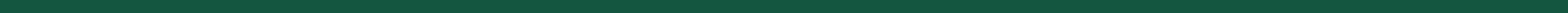 Smluvní stranyPodpis regionálního zástupce certifikačního orgánu, United Registrar of Systems Czech, s.r.o. Argentinská 286/38. 170 00 Praha 7, IČ: 26193116 zapsaná v obchodním rejstříku vedeném Městským soudem v Praze je na základě mandátu uděleného United Registrar of Systems GmbH, WTC. - World Trade Center, Freiberger Str 39, 01067 Dresden , Německo, UST: DE 307713092, zapsané v obchodním rejstříku v Drážďanech.

United Registrar of Systems GmbH (Scheme Office) je další stranou této dohody a je zodpovědná za certifikaci zákazníka, certifikační audit a rozhodnutí o certifikaci, za podmínek udělené akreditace. United Registrar of Systems GmbH (Scheme Office) přebírá provozní, finanční a právní odpovědnost a odpovědnost za certifikační činnosti prováděné v certifikované organizaci.

Regionální zástupce je zprostředkovatelem komunikace mezi United Registrar of Systems GmbH, který působí jako Scheme Office, a certifikační společnost. Regionální zástupce pomáhá při organizaci certifikačního auditu. Regionální zástupce účtuje poplatky za URS spojené s certifikačním auditem a registrací.Jméno Státní veterinární ústav PrahaAdresa Sídlištní 136/24, Praha, 16500Primární kontakt Sedlák, KamilTel / GSM 770118906Email kamil.sedlak@svupraha.czPočet pracovníků zaměstnaných v certifikovaném systému 0Počet dalších provozoven 0AkreditaceStandardOblast/rozsah Certifikace GMP+ B11GMP+ Registrovaná laboratořCena za 3letý certifikační cyklus                                                                                                                                          CenaČas auditu (hodiny)Redukce0,000%Certifikační audit - fáze 1 a fáze 221 000,00 Kč8,00Dozorový audit – 2. rok21 000,00 Kč8,00Dozorový audit – 3. rok21 000,00 Kč8,00Poplatek za vydání certifikátu0KčRe-certifikační audit21 000,00 KčPlatí pro každou fázi auditu vstupní a dozorový (podle platného ceníku GMP +)251,00 Euro